TEACHER OF MODERN FOREIGN LANGUAGESMain Pay Scale/Upper Pay ScaleRequired from September 2023Either Part time or Full time can be accommodated'This school is a truly special place. Pupils flourish here' Ofsted March 2022.Do you love your subject? Do you want to work in classrooms where you can take risks in how you teach in order to develop your craft? If the answer is yes, then Lawrence Sheriff may well be the place for you!Lawrence Sheriff School is an outstanding boys’ grammar school of approximately 1040 students, over 380 of whom are in our coeducational sixth form. As a National Teaching School, we have played a significant role in initial teacher training and continuous professional development across the region. Our Teaching School Hub status also enables us to offer all staff varied and interesting opportunities to enhance their practice.We are looking to appoint an enthusiastic and dedicated Teacher of Modern Foreign Languages. The successful candidate must be able to teach French and/or German. They will demonstrate passion and enthusiasm for learning and will be able to inspire students and further embed in the school curriculum the joy of studying MFL. The successful individual will be an inspirational and innovative teacher who wishes to make use of a fantastic opportunity to further their career within an outstanding school. Whether an ECT or more experienced, you will have the opportunity to play a key role in helping promote and enable students to become effective, enthusiastic and independent learners.To download an application pack please visit our website: www.lawrencesheriffschool.netTo apply please complete and return the job application and equality details forms to Personnel at recruitment@lawrencesheriffschool.com, along with a letter of application. Please do not submit CVs, as only the job application form will be considered.For further information please contact Mrs M Morgan, Mrs Valand or Mrs Brown: Tel: 01788 843700, E-mail: recruitment@lawrencesheriffschool.comClosing date for applications:09.00 am on Monday 20th March 2023Lawrence Sheriff School is committed to safeguarding and promoting the welfare of children. The successful applicant will be required to undertake an Enhanced DBS check.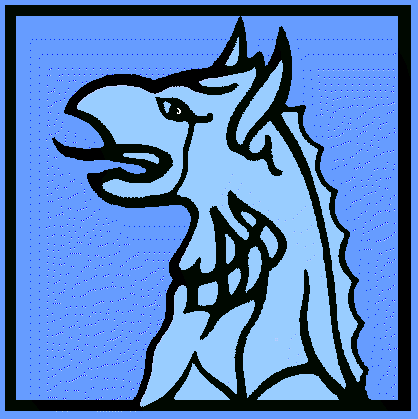 